Name ____________________________________________________					Due Date ____________“Maintaining Homeostasis” Review PacketImmunity and Lymphatic SystemA. DiseaseDefine disease and give an example__________________________________________________________________________________________________________________________________________________________________________________________________________________________________Define pathogen and give an example__________________________________________________________________________________________________________________________________________________________________________________________________________________________________Define symptoms and give an example __________________________________________________________________________________________________________________________________________________________________________________________________________________________________How do the words symptoms, disease and pathogens differ?___________________________________________________________________________________________________________________________________________________________________________________________________________________________________________________________________________________________________________________________________________________Examples of pathogens are ________________________________, _______________________________ and _______________________________How does the body discriminate a pathogen from its own body cells?__________________________________________________________________________________________________________________________________________________________________________________________________________________________________what is a vector and why is it important to know the vector of diseases?___________________________________________________________________________________________________________________________________________________________________________________________________________________________________________________________________________________________________________________________________________________B. Innate ImmunityInnate immunity is also called __________________________ immunity, this means that everyone is born with it and have the same innate defenses.Our first line of defense is our ___________________ which keeps pathogens out of the body, it has a layer of dead cells and oils that trap and kill pathogens.__________________________, __________________________________, and ________________________________ are found at our mucus membranes and contain _________________________________, an enzyme responsible for the destruction of bacterial cell walls.One last outer defense we have is massive amounts of ______________________ bacteria living all over our body, these organisms _________________________________ with harmful pathogens for living space and nutrients.Our body’s second line of defense includes the inflammatory response which is characterized by 
 	_________________________________________ 		__________________________________________________________________________________		_________________________________________In the inflammatory response ______________________________  is released by damaged body cells and ______________________cells.How are blood vessels affected by histamine? Why is this helpful in terms of immunity?________________________________________________________________________________________________________________________________________________________________________________________________________________________________________________________________________________________________________________________________________________Specific white blood cells are involved in the phagocytosis of pathogens, two examples of them are __________________________ and _____________________________Describe the process of phagocytosis of a pathogen________________________________________________________________________________________________________________________________________________________________________________________________________________________________________________________________________________________________________________________________________________C. Acquired ImmunityHow is acquired immunity different from innate immunity?__________________________________________________________________________________________________________________________________________________________________________________________________________________________________Describe the humoral response (antibody immunity)_____________________________________________________________________________________________________________________________________________________________________________________________________________________________________________________________________________________________________________________________________________________________________________________________________________________________________________________________________________________________________________________________________________________________________________________Describe how the cellular response (cell mediated immunity) differs from humoral.___________________________________________________________________________________________________________________________________________________________________________________________________________________________________________________________________________________________________________________________________________________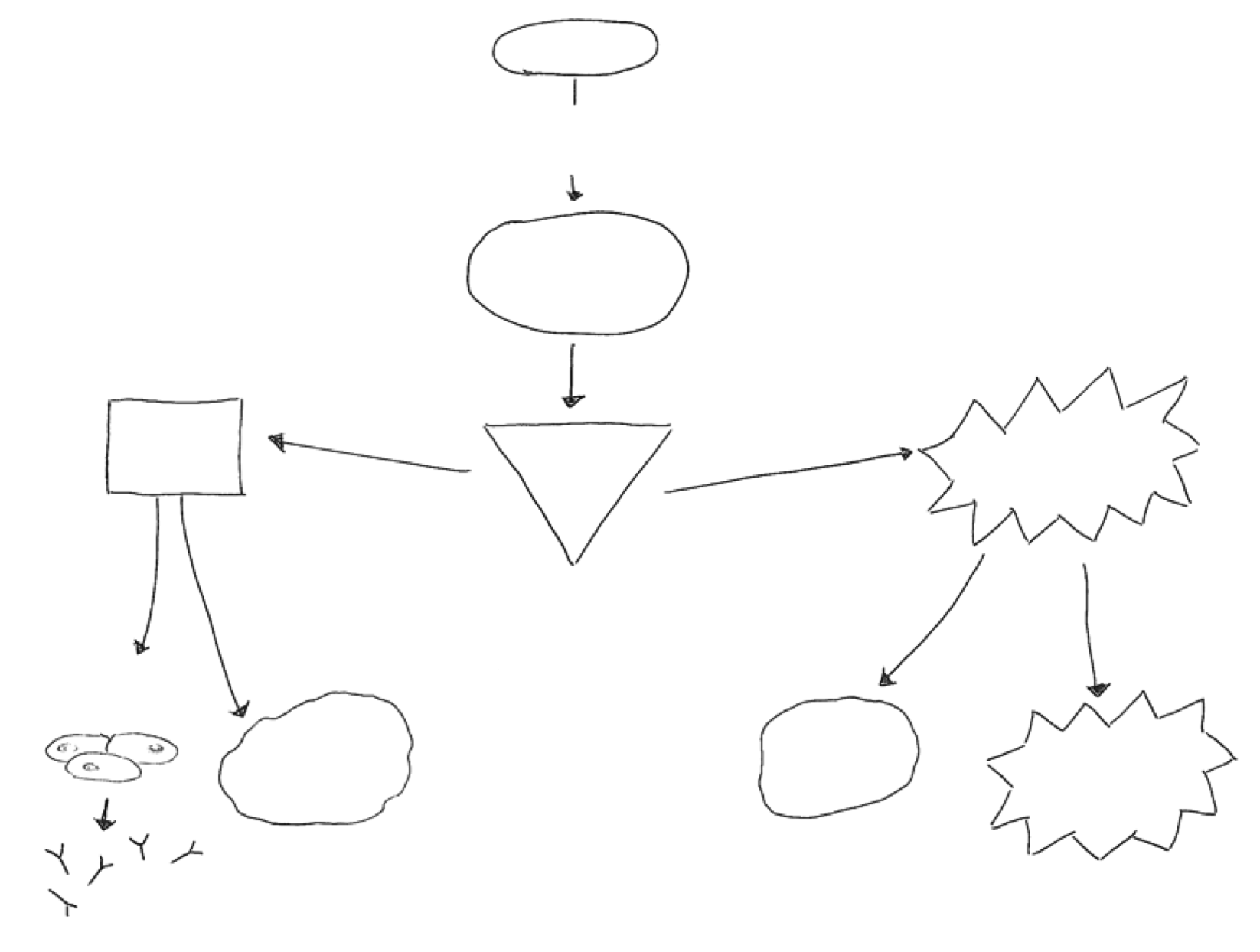 Explain why a person is not likely to get the same disease twice__________________________________________________________________________________________________________________________________________________________________________________________________________________________________D. ImmunityExplain the difference between active immunity and passive immunity__________________________________________________________________________________________________________________________________________________________________________________________________________________________________What is a vaccination? Is this passive or active immunity? Why?__________________________________________________________________________________________________________________________________________________________________________________________________________________________________
Give two examples of passive immunity __________________________________________________________________________________________________________________________________________________________________________________________________________________________________E. Allergies and organ transplants Sometimes the body’s immune system will react to harmless substances in the environment. These reactions are called  _____________________________The harmless substance such as mold, mildew, pollen, peanut butter or animal dander are called ________________________________The immune system responds to an allergen by releasing ______________________________, medicines that contain _______________________ can alleviate such symptoms A person’s immune system may attack a transplanted organ because it contains foreign  _________________________. This is called organ ________________________. Patients are placed on  _______________________________________ medication to prevent this.Why may a doctor use your own skin or tissue for a graft instead of a donor’s?___________________________________________________________________________________________________________________________________________________________________________________________________________________________________________________________________________________________________________________________________________________F. Blood and blood typing Which blood type is the universal donor and why?__________________________________________________________________________________________________________________________________________________________________________________________________________________________________Which blood type is the universal recipient and why__________________________________________________________________________________________________________________________________________________________________________________________________________________________________Lymphatic SystemCells are bathed in ________________________________, also known as ______________________________________ . This is important because ____________________________ works best across moist surfaces. This fluid is drained into special vessels called ____________________________________ vesselsOnce inside these vessels the fluid is called ___________________________ and it is eventually returned to the blood stream as ________________________, the liquid part of blood. What is the function of the lymph?  _________________________________________________________________________________________________________________ _________________________________________________________________________________________________________________ _________________________________________________________________________________________________________________ The __________________________ filters the blood of pathogens and damaged blood cells.What is the role of the lymph nodes in the immune system?__________________________________________________________________________________________________________________________________________________________________________________________________________________________________Sketch a diagram to illustrate the location of the ICF (Intercellular fluid)  Diseases of the immune systemDescribe H.I.V. and its effect on the body. ___________________________________________________________________________________________________________________________________________________________________________________________________________________________________________________________________________________________________________________________________________________How is H.I.V prevented? Treated? __________________________________________________________________________________________________________________________________________________________________________________________________________________________________What is leukemia? __________________________________________________________________________________________________________________________________________________________________________________________________________________________________How is leukemia treated? ___________________________________________________________________________________________________________________________________________________________________________________________________________________________________________________________________________________________________________________________________________________It is often said “people do not die from AIDS”. Explain why AIDS is considered a lethal disease. ____________________________________________________________________________________________________________________________________________________________________________________________________________________________________________________________________________________________________________________________________________________________________________________________________________________________________________________________________ComponentDescriptionFunctionRed blood cellWhite blood cellPlateletPlasmaBlood TypeAntigen presentAntibody in plasmaCan give toCan receive fromA, AB, B, OA, AB, B, OAnti-AA